Практическая работа № 20ЗАДАНИЕ 3. Построение прямоугольников, отрезков и многоугольников.Выбрать Фрагмент (Файл  Создать  Фрагмент).Построить прямоугольник по координатам 1(25,30), 2(70,60).Построить прямоугольники по начальным точкам: 1(160,30), h=25, w=351(60;120), h=-30, w=-201(160;90), h=15, w=-45Построить прямоугольник по центру и углу О(250;65), (300;180).Построить отрезки по точке, длине и углу:(20;200), ln=100, an=45(80;200), ln=100, an=-30(175;200), ln=150, an=-300Построить параллельные отрезки: построить отрезок 1(50;10), 2(50;-40);выбрать кнопку Параллельный отрезок , ввести координату начальной точки (100;10) и длину отрезка ln=50. Щелкнуть мышью по отрезку;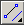 ввести координату начальной точки (185;10), длину отрезка ln=25. Щелкнуть мышью по последнему отрезку и задать расстояние между отрезками d=70.Построить многоугольники: по центру вписанной окружности и по центру описанной окружности, ее радиусу или точке. Выбрать кнопку Ввод многоугольника , в строке параметров объекта установить: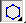 n=5, с(500;200), rad=50, Способ построения 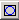 n=6, c(500;-30), p(500;60), Способ построения n=5, c(700;200), p(700;250), Способ построения 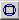 n=6, c(800;-30), r=150, Способ построения Выполненное задание сохранить в папке Лаб_2 (Задание_2).ЗАДАНИЕ 4. Построение окружностей.Выбрать Фрагмент (Файл  Создать  Фрагмент).2.    Начертить окружность по двум точкам 1(40,130), 2(20,140).Начертить окружность, касательную к трем кривым, предварительно построив треугольник по координатам 1(100;100), 2(150, 100), 3(140,140).Начертить дугу по центру и двум точкам 0(35,35), 1(55,35), 2(15,35).Начертить дугу по центру, радиусу, начальной величине дуги, конечной величине дуги 0(150,35), R=35, а1=60°, а2=290°.Начертить дугу по трем точкам 1(125,180), 2(155,170), 3(145,140).Построить шестиугольник центр вписанной окружности 0(40,35), R=20.Построить восьмиугольник центр описанной окружности 0(130,40), R=30.Далее построить фигуры, показанные на рисунке.Выполненное задание сохранить в папке Лаб_2 (Задание_3).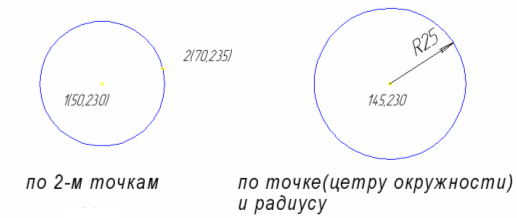 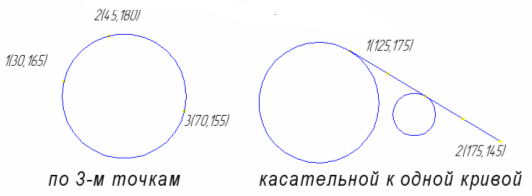 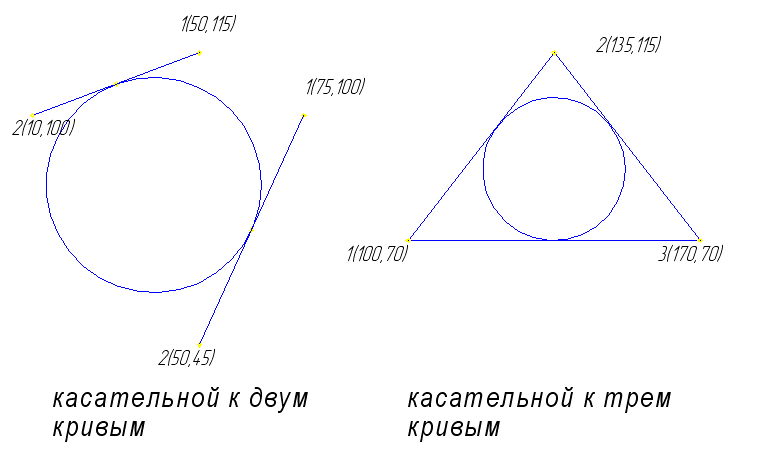 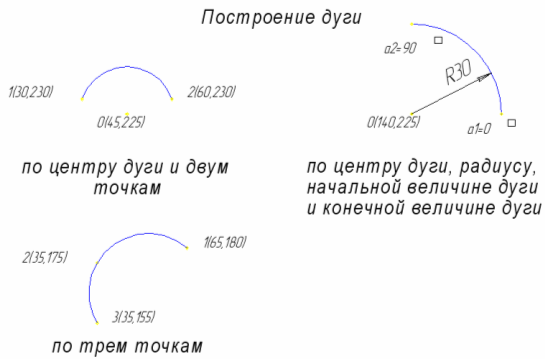 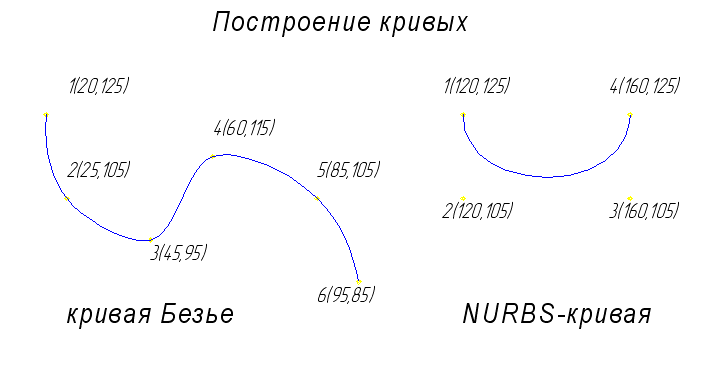 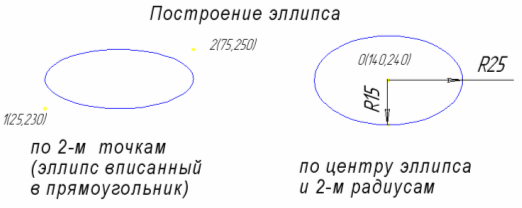 